Управление образования Администрации Артинского городского округаМуниципальное бюджетное общеобразовательное учреждение «Куркинская основная общеобразовательная школа»УТВЕРЖДЕНО:Директор МБОУ «Куркинская ООШ»:___________ Р.И. ПрохороваПриказ №_____ от «___» ___________ 2020г.ПЛАН РАБОТЫПЕДАГОГА-ПСИХОЛОГАна 2020-2021 учебный годСоставитель: Иванова Татьяна Сергеевна, педагог-психологКурки, 2020Цели: повышение эффективности деятельности образовательной организации посредством гармонизации психического развития, обеспечения успешной социализации, сохранения и укрепления здоровья, защиты прав обучающихся, в том числе с ограниченными возможностями здоровья, предупреждения отклонений в их развитии и поведении.Задачи:- изучение личности обучающихся и классных коллективов в целях организации индивидуального и дифференцированного подхода в процессе обучения и воспитания;- пропаганда среди обучающихся, педагогов и родителей здорового образа жизни, содействие в преодолении школьных факторов риска утраты здоровья;- реализация программ преодоления трудностей в обучении, создание условий для получения коррекционно-развивающей поддержки всем нуждающимся школьникам, содействие в социализации, преодолении кризисных периодов на всех этапах обучения;- своевременное выявление детей и подростков, оказавшихся в социально-опасном положении, содействие созданию условий для формирования адаптивных социальных навыков; предупреждение семейного неблагополучия;- ранняя профилактика отклонений в развитии, поведении, деятельности и общении несовершеннолетних;- содействие в приобретении обучающимися, педагогами и родителями психологических знаний, умений, навыков необходимых для успешного обучения, воспитания и развития;- оказание целенаправленного влияния на формирование благоприятного социально-психологического климата в образовательной организации, создание условий для социально-психологического развития классных коллективов;- оказание помощи в преодолении социально-эмоциональных проблем, формирование и развитие социальных и коммуникативных навыков.Направления деятельности:Психологическое просвещение. Психологическая профилактика.Психологическая диагностика.Психологическая коррекция. Психологическое консультирование.Организационно-методическая деятельность. Аналитическая деятельность.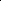 № п/п№ п/пФормы работыКатегория участниковСрокиОтветственныйПсихологическое просвещениеПсихологическое просвещениеПсихологическое просвещениеПсихологическое просвещениеПсихологическое просвещениеПсихологическое просвещение1.1.Выступление на заседаниях педагогического совета:- результаты диагностики адаптации обучающихся 1,5 классовВыступление на заседаниях педагогического совета:- результаты диагностики адаптации обучающихся 1,5 классовПедагогические работникиОктябрьпедагог-психолог1.1.- особенности познавательной сферы обучающихся.- особенности познавательной сферы обучающихся.Педагогические работникиЯнварьпедагог-психолог1.2.Психолого-педагогические семинары с элементами тренинга:- «В гармонии с собой»Психолого-педагогические семинары с элементами тренинга:- «В гармонии с собой»Педагогические работникиОктябрьпедагог-психолог1.2.- «Булинг, кибербулинг в школе»- «Булинг, кибербулинг в школе»Педагогические работникиДекабрьпедагог-психолог1.2.- «Повышение стрессоустойчивости» (профилактикаэмоционального выгорания)- «Повышение стрессоустойчивости» (профилактикаэмоционального выгорания)Педагогические работникиФевральпедагог-психолог1.2.- «Профилактика жестокого обращения с детьми».- «Профилактика жестокого обращения с детьми».Педагогические работникиМартпедагог-психолог1.3.Групповая консультация для родителей «Как помочь детям справиться со стрессом во время экзаменов».Групповая консультация для родителей «Как помочь детям справиться со стрессом во время экзаменов».Родители обучающихся 9 классаМартпедагог-психолог1.4.Выступления на родительских собраниях по темам:- Формирование жизнеутверждающих факторов у детей и подростков через создание благоприятного внутрисемейного климата.- Особенности общения с ребенком в семье.- Формирование антисуицидальных жизнеутверждающих факторов.- Профилактика жестокого обращения в семье.- Повышение мотивации к школьному обучению.- Возрастные особенности.Выступления на родительских собраниях по темам:- Формирование жизнеутверждающих факторов у детей и подростков через создание благоприятного внутрисемейного климата.- Особенности общения с ребенком в семье.- Формирование антисуицидальных жизнеутверждающих факторов.- Профилактика жестокого обращения в семье.- Повышение мотивации к школьному обучению.- Возрастные особенности.Родители обучающихся 5-9 классовВ течение года, по запросупедагог-психолог1.5.Занятия, направленные на профессиональное самоопределение обучающихся.Занятия, направленные на профессиональное самоопределение обучающихся.Обучающиеся8-9 классовПо запросупедагог-психолог1.6.Выступление на совещании при директоре, педагогических советах, заседаниях ШМО.Выступление на совещании при директоре, педагогических советах, заседаниях ШМО.Участники образовательных отношенийПо мере необходимостипедагог-психолог2.Психологическая профилактика2.Психологическая профилактика2.Психологическая профилактика2.Психологическая профилактика2.Психологическая профилактика2.Психологическая профилактика2.1.Занятия с элементами тренинга:- Особенности бесконфликтного общения.- Выход из конфликтной ситуации.- Как прекрасен этот мир (профилактика суицидального поведения).- Осознанный выбор.- Мы такие разные, но все-таки мы вместе (профилактика экстремизма, повышение уровня толерантного сознания, в том числе в отношении детей с ОВЗ).- Компьютер нельзя запретить (профилактика компьютерной зависимости).- Профилактика кибербуллинга и кибертроллинга в школьной среде.- Как сказать «НЕТ» и др.Занятия с элементами тренинга:- Особенности бесконфликтного общения.- Выход из конфликтной ситуации.- Как прекрасен этот мир (профилактика суицидального поведения).- Осознанный выбор.- Мы такие разные, но все-таки мы вместе (профилактика экстремизма, повышение уровня толерантного сознания, в том числе в отношении детей с ОВЗ).- Компьютер нельзя запретить (профилактика компьютерной зависимости).- Профилактика кибербуллинга и кибертроллинга в школьной среде.- Как сказать «НЕТ» и др.Обучающиеся 5-9 классовВ течение года, по запросупедагог-психолог2.2.Занятие с элементами тренинга по теме «Создание благоприятного психологического климата в семье для успешного воспитания ребенка», направленное на повышение эффективности детско-родительских взаимоотношений, профилактику семейного неблагополучия.Занятие с элементами тренинга по теме «Создание благоприятного психологического климата в семье для успешного воспитания ребенка», направленное на повышение эффективности детско-родительских взаимоотношений, профилактику семейного неблагополучия.Родители обучающихся, состоящих на различных профилактических учётахФевральпедагог-психолог2.3.Организация заседаний клуба для родителей:- «Права и обязанности родителей в вопросах обучения и воспитания детей»;- «Психологический климат семьи. Стили семейного воспитания»;- «Особенности общения с ребенком в семье»;- «Профилактика жестокого обращения в семье»;- «Как помочь ребенку в кризисные возрастные периоды»;- «Роль родителей в формировании социальных икоммуникативных навыков ребенка»;- «Воспитание мальчиков и девочек, каким оно должно быть? (половое воспитание)»;- «Трудный ребенок – что делать?»;- «Как повысить эффективность детско-родительских взаимоотношений…»Организация заседаний клуба для родителей:- «Права и обязанности родителей в вопросах обучения и воспитания детей»;- «Психологический климат семьи. Стили семейного воспитания»;- «Особенности общения с ребенком в семье»;- «Профилактика жестокого обращения в семье»;- «Как помочь ребенку в кризисные возрастные периоды»;- «Роль родителей в формировании социальных икоммуникативных навыков ребенка»;- «Воспитание мальчиков и девочек, каким оно должно быть? (половое воспитание)»;- «Трудный ребенок – что делать?»;- «Как повысить эффективность детско-родительских взаимоотношений…»Родители обучающихся 1-9 классовЕжемесячнопедагог-психолог3. Психологическая диагностика3. Психологическая диагностика3. Психологическая диагностика3. Психологическая диагностика3. Психологическая диагностика3. Психологическая диагностика3.1.Изучение уровня депрессивных состояний,эмоционального состояния.Изучение уровня депрессивных состояний,эмоционального состояния.Обучающиеся, состоящие на различных профилактических учётахСентябрь, октябрь, март.По мере необходимости.По запросу.педагог-психолог3.2.Изучение индивидуальных особенностей.Изучение индивидуальных особенностей.Учащиеся,состоящие наразличныхпрофилактическихучётах,испытывающиетрудности вобученииСентябрь, октябрь.По мере необходимости.По запросу.педагог-психолог3.3.Диагностика уровня адаптации обучающихся.Диагностика уровня адаптации обучающихся.Обучающиеся 1, 5 классовСентябрьпедагог-психолог3.4.Изучение мотивации обучающихся к учебной деятельности.Изучение мотивации обучающихся к учебной деятельности.Обучающиеся 7-9 классовОктябрьпедагог-психолог3.5.Уровень развития познавательной сферы обучающихся (методика «ШТУР»).Уровень развития познавательной сферы обучающихся (методика «ШТУР»).Обучающиеся 9 классаДекабрьпедагог-психолог3.6.Диагностика уровня адаптации обучающихся, имеющих низкий уровень адаптации, с целью выявления эффективности коррекционно-развивающей деятельности.Диагностика уровня адаптации обучающихся, имеющих низкий уровень адаптации, с целью выявления эффективности коррекционно-развивающей деятельности.Обучающиеся 1, 5 классов, имеющие частичную (или полную) дезадаптациюЯнварьпедагог-психолог3.7.Уровень развития познавательной сферы обучающихся (методика «ГИТ»).Уровень развития познавательной сферы обучающихся (методика «ГИТ»).Обучающиеся7 классаМартпедагог-психолог3.8.Диагностика уровня сформированности толерантности у школьников.Диагностика уровня сформированности толерантности у школьников.Обучающиеся 5-9 классовМартпедагог-психолог3.9.Изучение характерологических особенностей, акцентуаций характера.Изучение характерологических особенностей, акцентуаций характера.Обучающиеся 5-9 классовПо запросупедагог-психолог3.10.Изучение профессиональных интересов и склонностей обучающихся.Изучение профессиональных интересов и склонностей обучающихся.Обучающиеся 8-9 классовПо запросупедагог-психолог3.11.Диагностика по запросу участников образовательных отношений.Диагностика по запросу участников образовательных отношений.Обучающиеся 1-9 классовПо мере необходимости. По запросу.педагог-психолог3.12.Изучение детско-родительских взаимоотношений.Изучение детско-родительских взаимоотношений.Родители, обучающиесяПо мере необходимости. По запросу.педагог-психолог3.13.Диагностика эмоционального состояния (в целяхорганизации профилактики профессиональноговыгорания).Диагностика эмоционального состояния (в целяхорганизации профилактики профессиональноговыгорания).ПедагогиМартпедагог-психолог				4. Психологическая коррекция				4. Психологическая коррекция				4. Психологическая коррекция				4. Психологическая коррекция				4. Психологическая коррекция				4. Психологическая коррекция4.1.Коррекционно-развивающие занятия (индивидуальные, групповые).Коррекционно-развивающие занятия (индивидуальные, групповые).Обучающиеся, вызывающие тревогу, испытывающие трудности в обучении, с низким уровнем социальной адаптацииПо запросу, по результатам диагностики.педагог-психолог4.2.Занятия с элементами тренинга, направленных на повышение механизмов адаптации (по результатам изучения уровня адаптации). Занятия с элементами тренинга, направленных на повышение механизмов адаптации (по результатам изучения уровня адаптации). Обучающиеся 1, 5 классовНоябрь, декабрьпедагог-психолог4.3.Занятия с элементами тренинга, направленные наповышение стрессоустойчивости в период сдачиэкзаменов.Занятия с элементами тренинга, направленные наповышение стрессоустойчивости в период сдачиэкзаменов.Обучающиеся 9 классаВ течение учебного годапедагог-психолог5. Психологическое консультирование5. Психологическое консультирование5. Психологическое консультирование5. Психологическое консультирование5. Психологическое консультирование5. Психологическое консультирование5.1.Индивидуальное консультирование, в том числе с использованием Интернет технологий.Индивидуальное консультирование, в том числе с использованием Интернет технологий.Участники образовательных отношенийВ течение учебного года. По запросу.По мере необходимости.педагог-психолог5.2.Групповое консультирование.Групповое консультирование.Участники образовательных отношенийВ течение учебного года. По запросу.По мере необходимости.педагог-психолог5.3.Консультирование по результатам диагностики.Консультирование по результатам диагностики.Участники образовательных отношенийВ течение учебного года. По результатам диагностики.педагог-психолог6. Организационно-методическая деятельность6. Организационно-методическая деятельность6. Организационно-методическая деятельность6. Организационно-методическая деятельность6. Организационно-методическая деятельность6. Организационно-методическая деятельность6.1.Планирование работы на 2020-2021 учебный годПланирование работы на 2020-2021 учебный годавгустпедагог-психолог6.2.Анализ литературы для подбора инструментария, разработки развивающих и коррекционных программ, проведения психологического консультирования.Анализ литературы для подбора инструментария, разработки развивающих и коррекционных программ, проведения психологического консультирования.В течение учебного года. По мере необходимости.педагог-психолог6.3.Подбор материалов для проведения диагностической, коррекционной и просветительской работы.Подбор материалов для проведения диагностической, коррекционной и просветительской работы.В течение учебного года. По мере необходимости.педагог-психолог6.4.Оформление отчётной документации, аналитических справок.Оформление отчётной документации, аналитических справок.В течение учебного года. По мере необходимости.педагог-психолог6.5.Участие в работе семинаров, конференций, заседаний и т.п. (на различных уровнях)Участие в работе семинаров, конференций, заседаний и т.п. (на различных уровнях)В течение учебного года. По мере необходимости.педагог-психолог6.6.Организация и методическая подготовка к диагностикам, к проведению семинаров, родительских собраний, консультаций.Организация и методическая подготовка к диагностикам, к проведению семинаров, родительских собраний, консультаций.В течение учебного года. По мере необходимости.педагог-психолог6.7.Разработка индивидуальных и групповых занятий.Разработка индивидуальных и групповых занятий.В течение учебного года. По мере необходимости.педагог-психолог6.8.Участие в конкурсах профессионального мастерства.Участие в конкурсах профессионального мастерства.Согласно положениямпедагог-психолог7. Аналитическая деятельность7. Аналитическая деятельность7. Аналитическая деятельность7. Аналитическая деятельность7. Аналитическая деятельность7. Аналитическая деятельность7.1.Обработка данных анкет и диагностик.Обработка данных анкет и диагностик.В течение учебного года.Согласно плану работы.По мере необходимости.педагог-психолог7.2.Заполнение индивидуальных карт развития обучающихся.Заполнение индивидуальных карт развития обучающихся.В течение учебного годапедагог-психолог